Naam:Robbie RombautThema: TT+4 Ruimte creëren voor zichzelf en het benutten ervanAantal: 10 +2 kCategorie/niveau: u10-u11 gewestelijkAantal: 10 +2 kCategorie/niveau: u10-u11 gewestelijkMateriaal: paaltjes, 4 kleine doeltjes, potjes, verplaatsbare doelen 2 op 5, hesjes, paaltjes, banden of ringenMateriaal: paaltjes, 4 kleine doeltjes, potjes, verplaatsbare doelen 2 op 5, hesjes, paaltjes, banden of ringenRichtlijnen en coachingswoorden:Vrij (maak ruimte voor jezelf en ploeggenoten)Ingedraaid (juist ingedraaid staan voor progressieve aanname)Verste voet (aanspelen en aannemen op/met verste voet)Basics: B+ Vrijlopen om zelf aanspeelbaar te zijn /halflange passing/ vrij en ingedraaid staanTeamtactics: TT+4 Ruimte creëren voor zichzelf en het benutten ervan  Zo installeer ik FUN in de training: Scores en competitievormenZo zorg ik dat spelers maximaal ACTIEF zijn: Kleine groepenDit LEREN de spelers in deze training: vrijlopen en ruimte zoeken om effectief tot scoringskans of efficiënte passing te komen. Inspelen op verste voet ( gebruik leervoet), vrij en ingedraaid staanRichtlijnen en coachingswoorden:Vrij (maak ruimte voor jezelf en ploeggenoten)Ingedraaid (juist ingedraaid staan voor progressieve aanname)Verste voet (aanspelen en aannemen op/met verste voet)Basics: B+ Vrijlopen om zelf aanspeelbaar te zijn /halflange passing/ vrij en ingedraaid staanTeamtactics: TT+4 Ruimte creëren voor zichzelf en het benutten ervan  Zo installeer ik FUN in de training: Scores en competitievormenZo zorg ik dat spelers maximaal ACTIEF zijn: Kleine groepenDit LEREN de spelers in deze training: vrijlopen en ruimte zoeken om effectief tot scoringskans of efficiënte passing te komen. Inspelen op verste voet ( gebruik leervoet), vrij en ingedraaid staanRichtlijnen en coachingswoorden:Vrij (maak ruimte voor jezelf en ploeggenoten)Ingedraaid (juist ingedraaid staan voor progressieve aanname)Verste voet (aanspelen en aannemen op/met verste voet)Basics: B+ Vrijlopen om zelf aanspeelbaar te zijn /halflange passing/ vrij en ingedraaid staanTeamtactics: TT+4 Ruimte creëren voor zichzelf en het benutten ervan  Zo installeer ik FUN in de training: Scores en competitievormenZo zorg ik dat spelers maximaal ACTIEF zijn: Kleine groepenDit LEREN de spelers in deze training: vrijlopen en ruimte zoeken om effectief tot scoringskans of efficiënte passing te komen. Inspelen op verste voet ( gebruik leervoet), vrij en ingedraaid staanRichtlijnen en coachingswoorden:Vrij (maak ruimte voor jezelf en ploeggenoten)Ingedraaid (juist ingedraaid staan voor progressieve aanname)Verste voet (aanspelen en aannemen op/met verste voet)Basics: B+ Vrijlopen om zelf aanspeelbaar te zijn /halflange passing/ vrij en ingedraaid staanTeamtactics: TT+4 Ruimte creëren voor zichzelf en het benutten ervan  Zo installeer ik FUN in de training: Scores en competitievormenZo zorg ik dat spelers maximaal ACTIEF zijn: Kleine groepenDit LEREN de spelers in deze training: vrijlopen en ruimte zoeken om effectief tot scoringskans of efficiënte passing te komen. Inspelen op verste voet ( gebruik leervoet), vrij en ingedraaid staanRichtlijnen en coachingswoorden:Vrij (maak ruimte voor jezelf en ploeggenoten)Ingedraaid (juist ingedraaid staan voor progressieve aanname)Verste voet (aanspelen en aannemen op/met verste voet)Basics: B+ Vrijlopen om zelf aanspeelbaar te zijn /halflange passing/ vrij en ingedraaid staanTeamtactics: TT+4 Ruimte creëren voor zichzelf en het benutten ervan  Zo installeer ik FUN in de training: Scores en competitievormenZo zorg ik dat spelers maximaal ACTIEF zijn: Kleine groepenDit LEREN de spelers in deze training: vrijlopen en ruimte zoeken om effectief tot scoringskans of efficiënte passing te komen. Inspelen op verste voet ( gebruik leervoet), vrij en ingedraaid staanOPWARMINGOPWARMING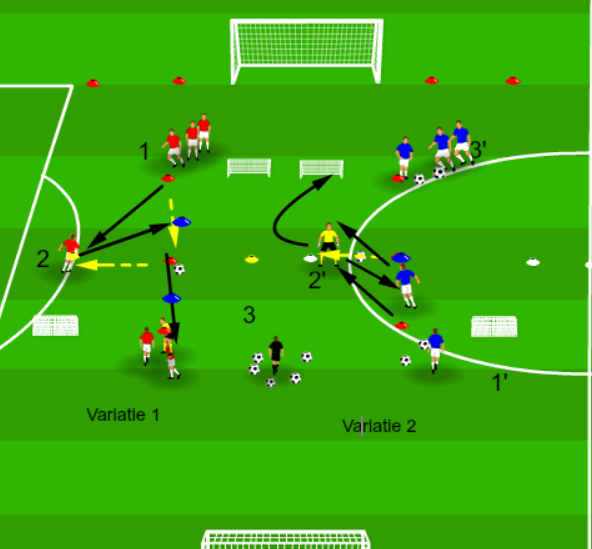 Organisatie:Half speelveld (20 op 30m)4 kleine doeltjes, potjes in 3 kleuren, 10 ballenBeschrijving:Variatie 1: 2 x 5 minOefening verdeeld in 2 delenSpelers staan opgesteld in 1 lijn.Team rood opent rechts, team blauw opent links.Oefening start wanneer centrale speler opent en ingedraaid staat.Speler 1 speelt in op verste voet van 2 die opent inspeelt op inlopende 1. 1 maakt overstapje en speelt in op 3. Speler 1 opent en speelt de bal in op speler 3.Idem: 1’,2’,3’ (links openen)Wisselen na 3 min (1 wordt 1’, 2 2’,…)Doorschuiven: 1-2-3/1’-2’-3’Variatie 2: 2 x5 minOefening verdeeld in 2 delenSpelers staan opgesteld in 1 lijnTeam rood opent rechts, team blauw opent linksSpeler 1 speelt in op verste voet van 2 die opent en kaatst op inlopende 1. Speler 1 maakt overstapje en speelt in op openende speler 2. Speler 2 werkt af op doeltje. Speler 1 opent en kaatst bal van speler 3.Idem: 1’,2’,3’ (links openen)Wisselen na 5 min van opstelling(1 wordt 1’, 2 2’,…)Doorschuiven: 1-2-3/1’-2’-3’Tijdsduur: 12 minFun: 1 punt per doelpunt met professorvoet, 2 punten per doelpunt met leervoetCoaching: 1-2-3Organisatie:Half speelveld (20 op 30m)4 kleine doeltjes, potjes in 3 kleuren, 10 ballenBeschrijving:Variatie 1: 2 x 5 minOefening verdeeld in 2 delenSpelers staan opgesteld in 1 lijn.Team rood opent rechts, team blauw opent links.Oefening start wanneer centrale speler opent en ingedraaid staat.Speler 1 speelt in op verste voet van 2 die opent inspeelt op inlopende 1. 1 maakt overstapje en speelt in op 3. Speler 1 opent en speelt de bal in op speler 3.Idem: 1’,2’,3’ (links openen)Wisselen na 3 min (1 wordt 1’, 2 2’,…)Doorschuiven: 1-2-3/1’-2’-3’Variatie 2: 2 x5 minOefening verdeeld in 2 delenSpelers staan opgesteld in 1 lijnTeam rood opent rechts, team blauw opent linksSpeler 1 speelt in op verste voet van 2 die opent en kaatst op inlopende 1. Speler 1 maakt overstapje en speelt in op openende speler 2. Speler 2 werkt af op doeltje. Speler 1 opent en kaatst bal van speler 3.Idem: 1’,2’,3’ (links openen)Wisselen na 5 min van opstelling(1 wordt 1’, 2 2’,…)Doorschuiven: 1-2-3/1’-2’-3’Tijdsduur: 12 minFun: 1 punt per doelpunt met professorvoet, 2 punten per doelpunt met leervoetCoaching: 1-2-3PROBLEEMSTELLINGPROBLEEMSTELLINGK+7 vs K+7K+7 vs K+7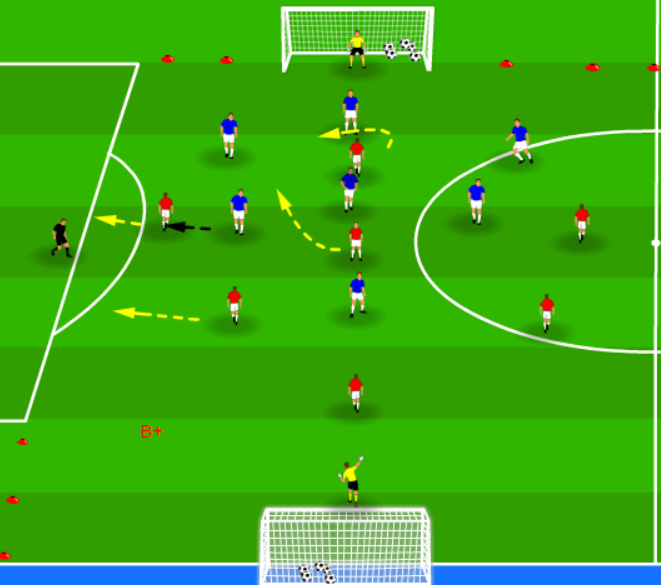 Beschrijving: continue spelProbleem: moeilijkheden bij benutten van de vrije ruimte enHet loskomen van verdedigerOrganisatieVeld Hesjes, Ballen, 2 kleine doeltjes, verplaatsbaardoelBeschrijving:Team blauw: K+1-3-1 (B-)Team rood: K+3-1-3 (B+)Na 5’ min wisselen teams van B- naar B+ en omgekeerdAfhaken en vrijlopen als aandachtspuntAanpassen naar gelang aantal spelersTijdsduur:10 minCoaching: 1-2-3-4Beschrijving: continue spelProbleem: moeilijkheden bij benutten van de vrije ruimte enHet loskomen van verdedigerOrganisatieVeld Hesjes, Ballen, 2 kleine doeltjes, verplaatsbaardoelBeschrijving:Team blauw: K+1-3-1 (B-)Team rood: K+3-1-3 (B+)Na 5’ min wisselen teams van B- naar B+ en omgekeerdAfhaken en vrijlopen als aandachtspuntAanpassen naar gelang aantal spelersTijdsduur:10 minCoaching: 1-2-3-4WEDSTRIJDVORM 1WEDSTRIJDVORM 1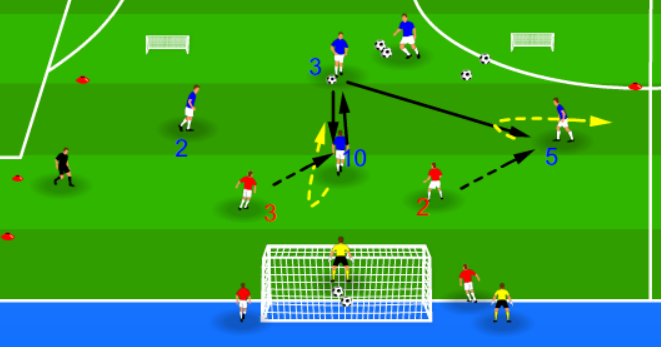 Beschrijving:4 vs 2+KOrganisatieVeld 15 op 30Hesjes, Ballen, 2 kleine doeltjes, verplaatsbaardoelBeschrijving:Team blauw: 3 speelt in op afhakende 10, 10 kaatst terug.2 en 3 maken vooractie en gaan open staan om bal te ontvangen van 3.Team rood: 3 en 4 kantelen naar kant van de balBij verovering kunnen ze scoren in kleine doeltjesWisselen na 6’ (B- en B+)Doorschuiven: 3-5-10-2 / verdedigers en keepers na elke Golf.Fun: Score aanvallers 1 pt, verdedigers 2 ptnTijdsduur:12 minCoaching: 1-2-3-4Beschrijving:4 vs 2+KOrganisatieVeld 15 op 30Hesjes, Ballen, 2 kleine doeltjes, verplaatsbaardoelBeschrijving:Team blauw: 3 speelt in op afhakende 10, 10 kaatst terug.2 en 3 maken vooractie en gaan open staan om bal te ontvangen van 3.Team rood: 3 en 4 kantelen naar kant van de balBij verovering kunnen ze scoren in kleine doeltjesWisselen na 6’ (B- en B+)Doorschuiven: 3-5-10-2 / verdedigers en keepers na elke Golf.Fun: Score aanvallers 1 pt, verdedigers 2 ptnTijdsduur:12 minCoaching: 1-2-3-4TUSSENVORM TUSSENVORM Pas- en trapvormPas- en trapvorm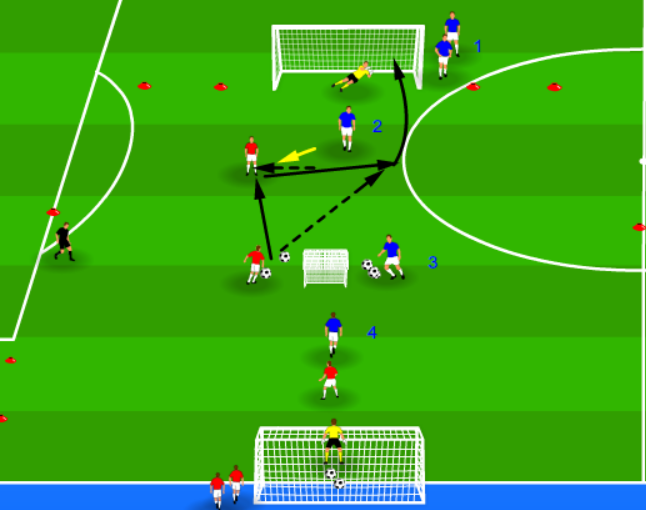 Organisatie:2 velden (15 op 30m)2 verplaatsbare doelen, 2 kleine doeltjes, ballenBeschrijving: Pas- en trapvorm9 maakt vooractie en staat ingedraaid, 10 speelt in op verste voet van 9, die Kaatst op inlopende 10, 10 werkt af.Verdediger zet druk op 9 Keeper anticipeert op inlopende 10 (verkleint hoek)Doorschuiven: 1-2-3-4-1Fun: Welk team scoort het meestTijdsduur:12 min wisselen na 6 minCoaching: 1-2-3-4Organisatie:2 velden (15 op 30m)2 verplaatsbare doelen, 2 kleine doeltjes, ballenBeschrijving: Pas- en trapvorm9 maakt vooractie en staat ingedraaid, 10 speelt in op verste voet van 9, die Kaatst op inlopende 10, 10 werkt af.Verdediger zet druk op 9 Keeper anticipeert op inlopende 10 (verkleint hoek)Doorschuiven: 1-2-3-4-1Fun: Welk team scoort het meestTijdsduur:12 min wisselen na 6 minCoaching: 1-2-3-4WEDSTRIJDVORM 2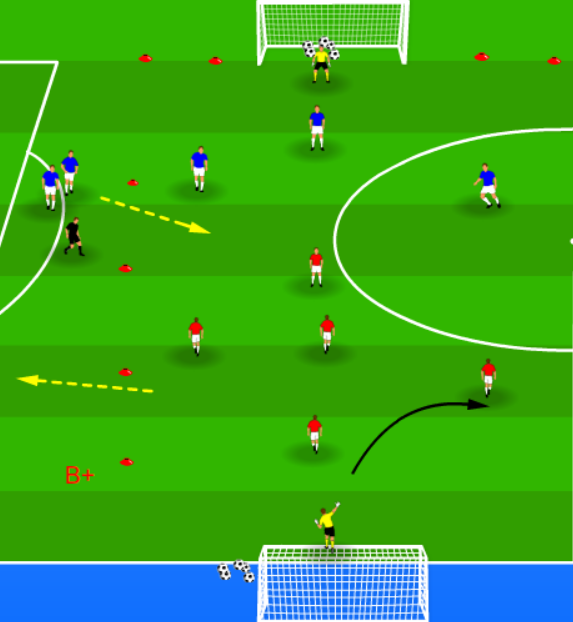 Organisatie:Veld 35 op 25Beschrijving: 5+K vs 3+K (3+K vs 5+K)Elke speler krijgt een nummer.Team rood start in B+, Blauw in B-.Elke 2 min verandert team van B+ naar B-(2 spelers rood af, 2 blauw op,…)Spel start altijd bij keeper in B+Fun: Score in B- telt dubbelTijdsduur: 12 minCoaching: 1-2-3 / stop-helpmethodeTUSSENVORM 2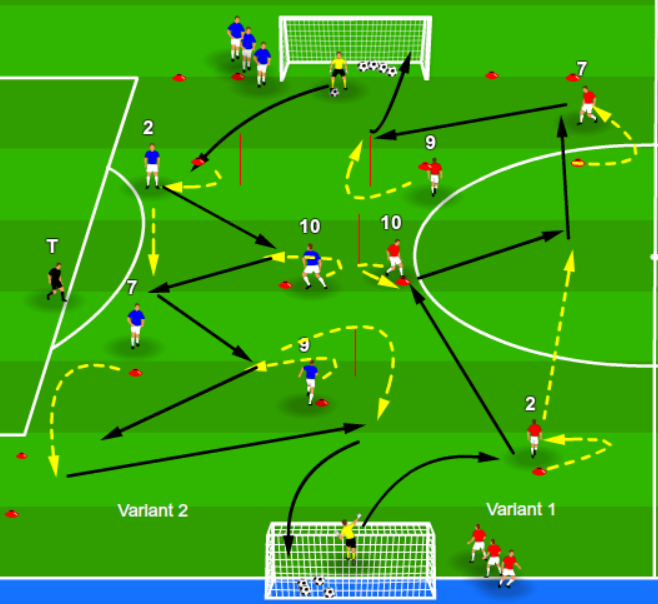 Organisatie: Speelveld 35 op 45m4 paaltjes, verplaatsbare doelen, potjesBeschrijving: Posities 2-10-7-9Variant 1: (oefening ontdubbellen)Keeper rolt naar 2 (vooractie naar zijlijn, in de bal), speelt in op afhakende 10. 10 speelt in op inlopende 2.2 speelt in op 7. 7 gaat breed en diep en geeft voorzet.9 maakt vooractie en werkt af.Variant 2: (oefening ontdubbellen)Keeper rolt naar 2 (vooractie naar binnen, en breed), speeltop afhakende 10. 10 speelt in op inlopende 2.2 speelt in op 9. 9 speelt diep op 77 gaat breed en diep. 7 geeft voorzet. 9 maakt vooractie en werkt af.Tijdsduur:18 minCoaching: 1-2-3WEDSTRIJDVORM 3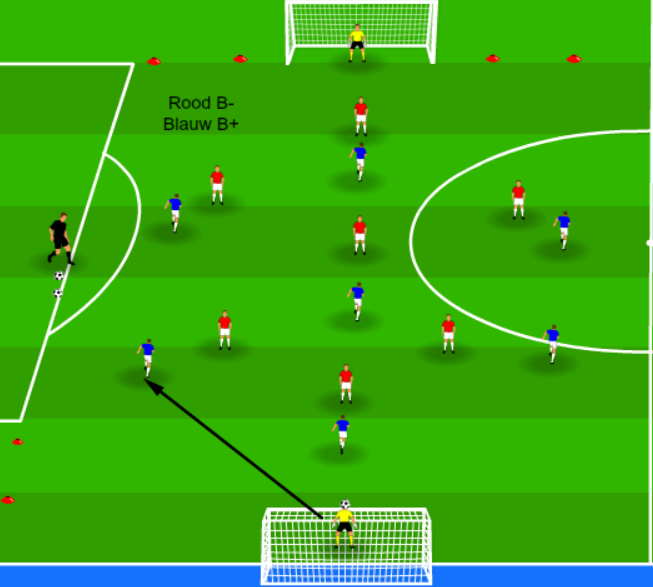 Beschrijving:7+K vs 7+K (of aangepast aan aantal spelers)OrganisatieVeld 45 op 35Beschrijving:Continue spelNadruk op focuspuntenTijdsduur:12 minCoaching: 1-2-3COOLING DOWN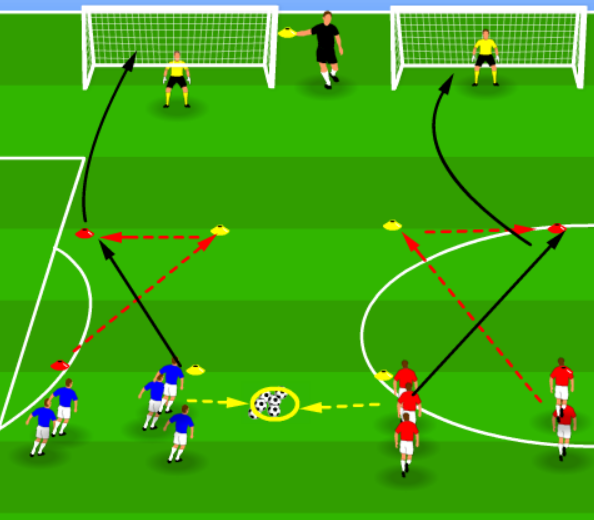 Beschrijving: AfwerkvormOrganisatie:2 verplaatsbare doelenIeder een bal4 rode en 4 gele potjes3 bandenBeschrijving:2 teams spelen tegen elkaarTrainer toont een geel of rood potjeSpeler aan het getoonde potje neemt een bal, andere speler Loopt richting getoonde kleur en dan naar niet getoonde kleurEn krijgt dan bal aangespeeld. Probeer te scoren!Fun: Wie mist valt af, wie blijft over? Welke ploeg scoort het meestTijdsduur:10 minCoaching: Geen